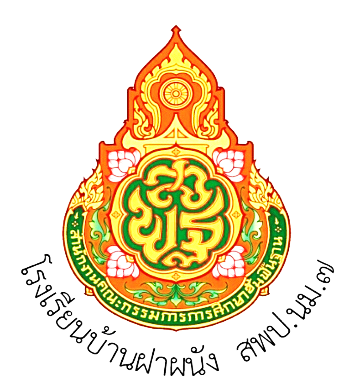 หลักสูตรการศึกษาปฐมวัย                พุทธศักราช ๒๕๖๐โรงเรียนบ้านฝาผนังสำนักงานเขตพื้นที่การศึกษาประถมศึกษานครราชสีมา เขต ๗กระทรวงศึกษาธิการ